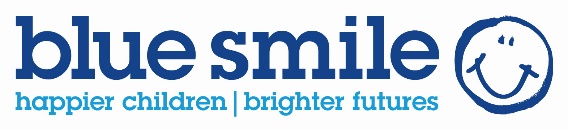 Charity Gift Aid DeclarationRegistered Charity Number: 1139279Boost your donation by 25p of Gift Aid for every £1 you donate!Gift Aid is reclaimed by the charity from the tax you pay for the current tax year. Your address is needed to identify you as a current UK taxpayer.In order to Gift Aid your donation, please tick the box below: Please treat: □   the enclosed gift of £……………………………………… as a Gift Aid donationor□   all gifts of money that I make today, and every other donation I have made over the last four years, and all future donations as Gift Aid donations.I am a UK taxpayer and understand that if I pay less Income Tax and/or Capital Gains Tax than the amount of Gift Aid claimed on all my donations in that tax year it is my responsibility to pay any difference. My Details Title _________ First name _____________________ Surname ________________________________Home address ______________________________________________________________________ ____________________________________________________    Postcode ______________Signed ________________________________________    Date _______________________Phone (optional) ____________________________ Email (optional) ___________________________Please notify the charity if you: want to cancel this declaration  change your name or home address  no longer pay sufficient tax on your income and/or capital gains If you pay Income Tax at the higher or additional rate and want to receive the additional tax relief due to you, you must include all your Gift Aid donations on your Self-Assessment tax return or ask HM Revenue and Customs to adjust your tax code.Please return the completed form to:Blue Smile, 47-51 Norfolk Street, Cambridge, CB1 2LDFor further information, email: accounts@bluesmile.org.uk.